 Vadovaudamasi Lietuvos Respublikos vietos savivaldos įstatymo 6 straipsnio 32 punktu, 16 straipsnio 2 dalies 17 punktu, Kelių priežiūros ir plėtros programos finansavimo lėšų Pagėgių savivaldybės vietinės reikšmės keliams ir gatvėms tiesti, taisyti (remontuoti), prižiūrėti ir saugaus eismo sąlygoms užtikrinti naudojimo tvarkos aprašu, patvirtintu Pagėgių savivaldybės tarybos 2019 m. kovo 26 d. sprendimu Nr. T-48 ,,Dėl Kelių priežiūros ir plėtros programos finansavimo lėšų Pagėgių savivaldybės vietinės reikšmės keliams ir gatvėms tiesti, taisyti (remontuoti), prižiūrėti ir saugaus eismo sąlygoms užtikrinti naudojimo tvarkos aprašo patvirtinimo“, VĮ Lietuvos automobilių kelių direkcijos direktoriaus 2021 m. vasario 25 d. įsakymu Nr. VE-23 „Dėl kelių priežiūros ir plėtros programos finansavimo lėšų savivaldybių institucijų valdomiems vietinės reikšmės keliams paskirstymo 2021 metais“, Pagėgių savivaldybės taryba n u s p r e n d ž i a:1. Patvirtinti Pagėgių savivaldybės Kelių priežiūros ir plėtros programos finansavimo lėšomis finansuojamų vietinės reikšmės viešųjų ir vidaus kelių tiesimo, taisymo (remonto), rekonstravimo, priežiūros, saugaus eismo sąlygų užtikrinimo, šių kelių inventorizavimo objektų sąrašą 2021 metams (pridedama).2. Įgalioti Pagėgių savivaldybės administracijos direktorių:2.1. pasirašyti finansavimo sutartį su VĮ Lietuvos automobilių kelių direkcija dėl Kelių priežiūros ir plėtros programos finansavimo lėšomis finansuojamų vietinės reikšmės viešųjų ir vidaus kelių tiesimo, taisymo (remonto), rekonstravimo, priežiūros, saugaus eismo sąlygų užtikrinimo 2021 metams pagal patvirtintą objektų sąrašą;2.2. esant reikalui perskirstyti po viešųjų pirkimų likusias lėšas tarp sąrašo eilučių, neviršijant nustatytos bendrosios finansavimo sumos.3. Sprendimą paskelbti Pagėgių savivaldybės interneto svetainėje  www.pagegiai.lt.	     Šis sprendimas gali būti skundžiamas Regionų apygardos administracinio teismo Klaipėdos rūmams (Galinio Pylimo g. 9, 91230 Klaipėda) Lietuvos Respublikos administracinių bylų teisenos įstatymo nustatyta tvarka per 1 (vieną) mėnesį nuo sprendimo paskelbimo ar įteikimo suinteresuotiems asmenims dienos.Savivaldybės meras 				               Vaidas Bendaravičius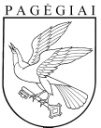 Pagėgių savivaldybės tarybasprendimasdėl Pagėgių savivaldybės kelių priežiūros ir plėtros programos finansavimo lėšomis finansuojamų vietinės reikšmės viešųjų ir vidaus kelių tiesimo, taisymo (remonto), rekonstravimo, priežiūros ir saugaus eismo sąlygų užtikrinimo, šių kelių inventorizavimo objektų sąrašo 2021 metams PAtvirtinimo2021 m. kovo 25 d. Nr. T-64Pagėgiai